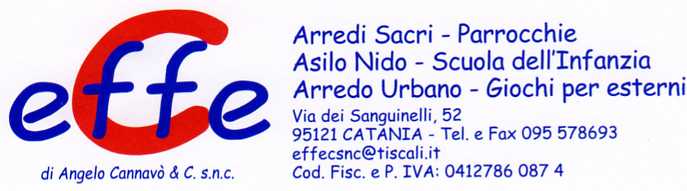 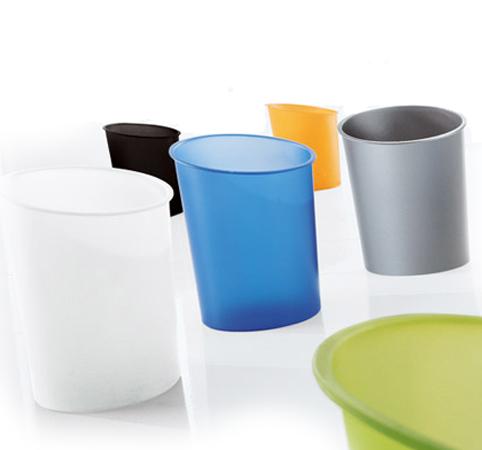 Descrizione:Cestino gettacarte impilabile in polipropilene nero,grigio, bianco opaco o traslucido o in tecnopolimeroverniciato grigio metallizzato, con bordo diirrigidimento arrotondato
Categoria :  Accessori  per ufficioCodice: CA30007